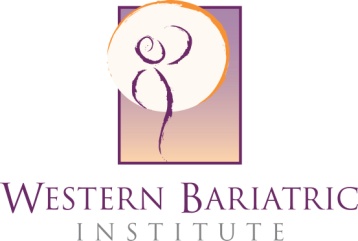 GASTRIC SLEEVESUPPLEMENT RECOMMENDATIONSStart your supplements one week after surgery. Be sure to take supplements with food to help prevent pouch upset and increase absorption.Do not take your calcium and iron supplements at the same time. You need to space them 2 hours apart. Also, do not take your iron with dairy foods- the calcium in dairy will lower iron absorption.Be sure to get your blood work done as ordered by your practitioner. If you need additional supplementation, he/she will prescribe them.Basic daily list: 1 bariatric formulated multivitamin, calcium citrate to = 1000mg,   iron if prescribed by your follow- up practitioner.Suggested additions for optimal health: vitamin D: total 3,000-5,000 IU (check your multivitamin and calcium supplements), omega 3 fatty acids (fish oil), probiotic pills with at least 1 billion colony forming units (CFUs).Suggested Schedule:3/13/2019MealBariatric AdvantageEssentials ChewableBariatric Advantage Advanced Multi EA ChewableBariatric Fusion with Iron/ or without Iron Breakfast1 chewable complete formula multivitamin (includes B-complex and vitamin D)1 Advanced Multi EA (includes B-complex, vitamin D, and iron)1 chewableAM Snack1 calcium (if needed)Lunch1 calcium tablet or chewy bite1 calcium tablet or chewy bite1 chewablePM Snack1 chewableDinner1 calcium tablet or chewy bite1 calcium tablet or chewy bite1 chewableEvening SnackVitamin D (talk to provider to see if necessary)